BOLETÍN ELECTRICIDAD-ELECTRÓNICA
  REPASO-EVALUACIÓNEERCICIOS 1,2,4 y 8 (0,5 puntos)  / Los demás 1punto  cada uno.Ejercicio 1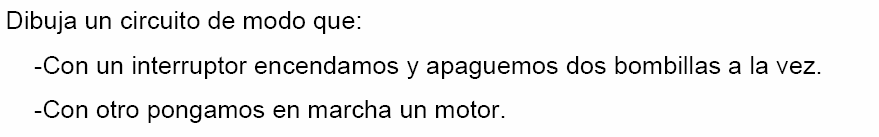 Ejercicio 2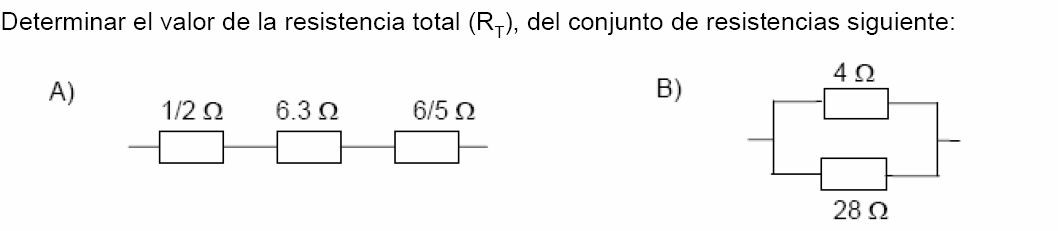 Ejercicio 3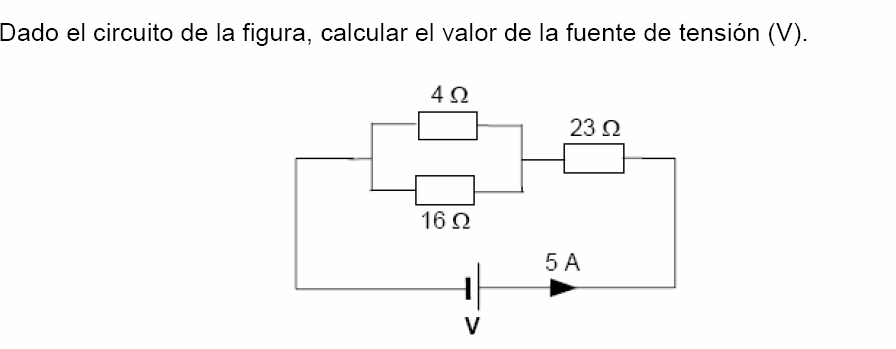 Ejercicio 4En el siguiente circuito indica según los controladores pulsados como funciona: 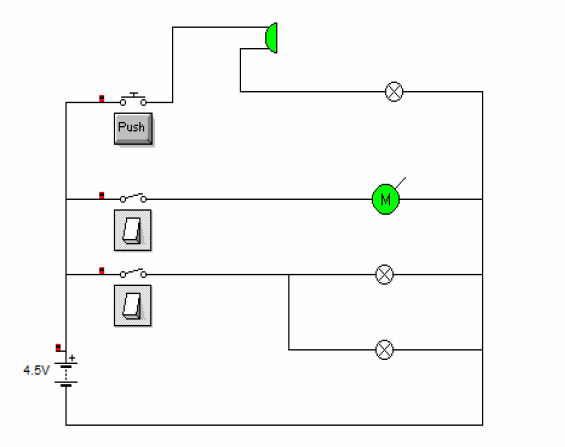 Ejercicio 5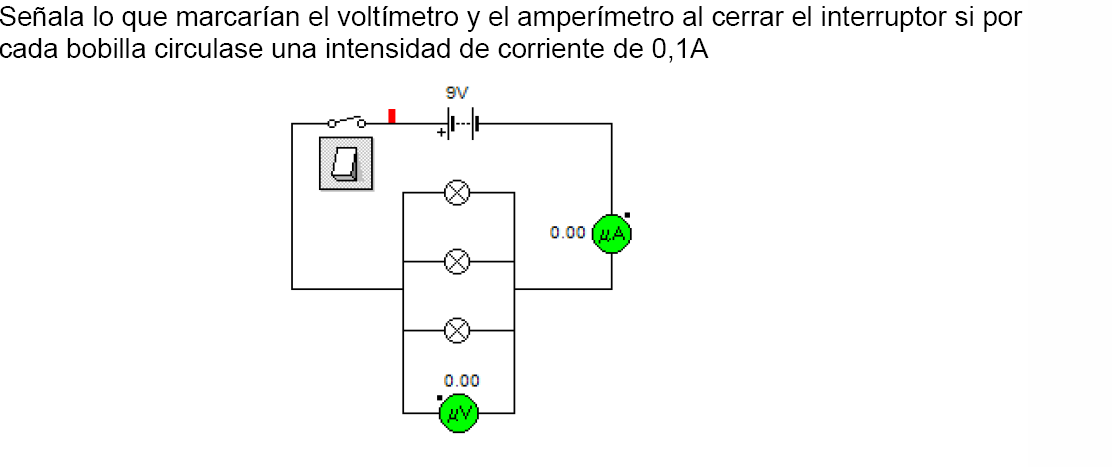 Ejercicio 6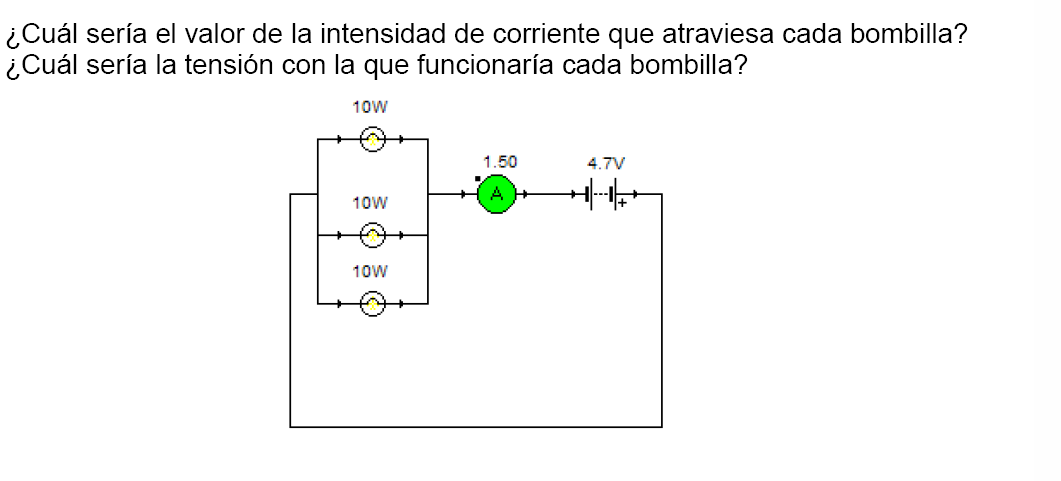 Ejercicio 7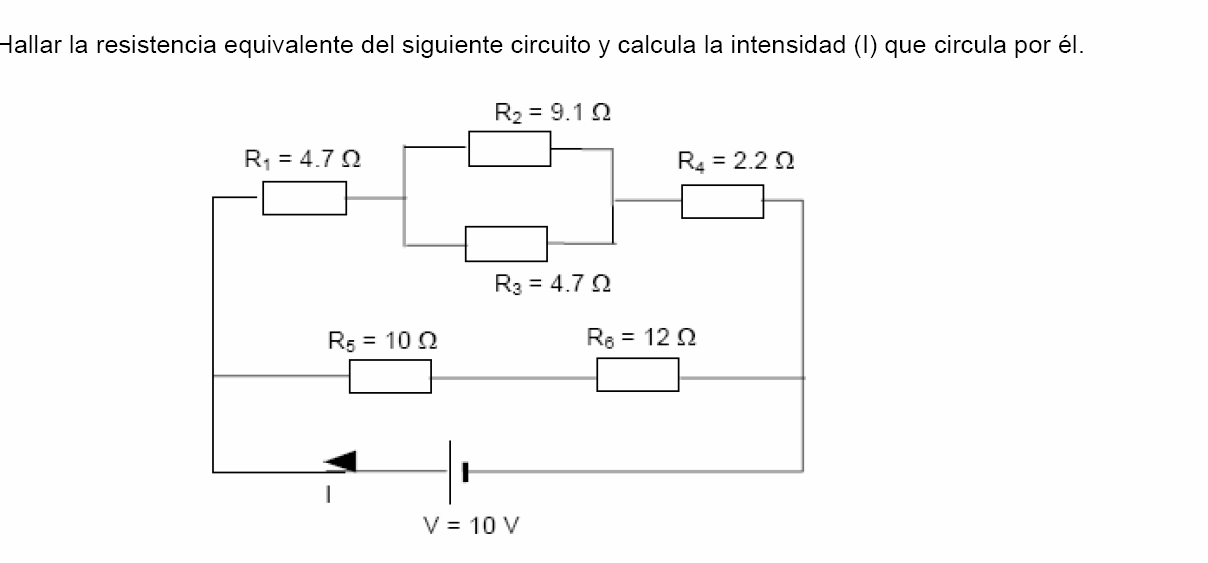 Ejercicio 8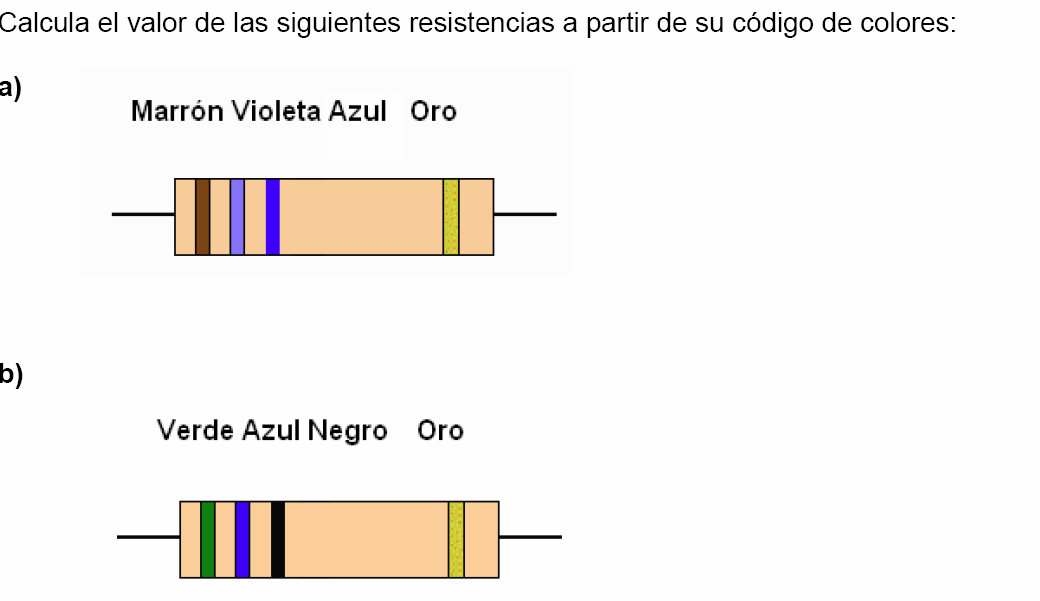 Ejercicio 9Calcula siguiendo el modelo que tienes en los apuntes el importe de la factura eléctrica de un abonado que tiene contratada una potencia de 5,5 Kw y consume 350 kwh en 30 días.Ejercicio 10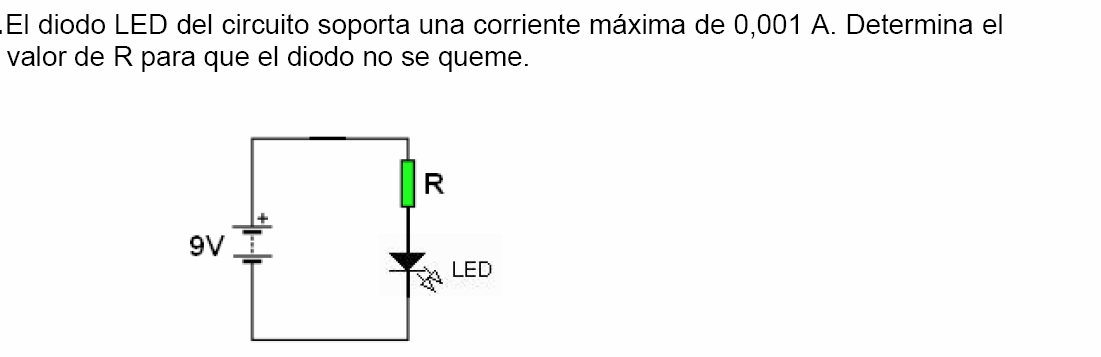 Ejercicio 11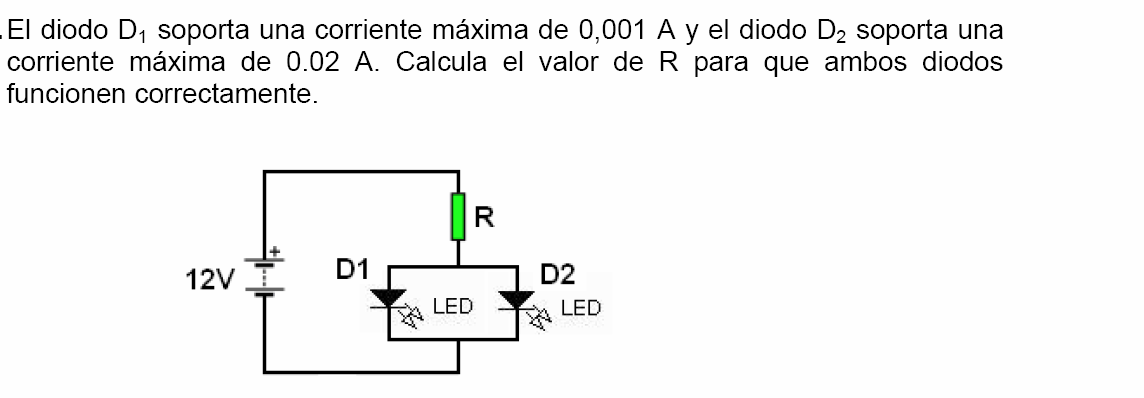 Ejercicio 12Indica en este circuito con transistor que sucedería al pulsar o no pulsar el push.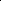 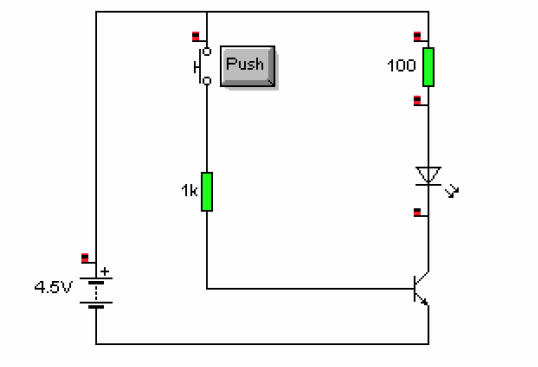 